RELAZIONE FRA ENERGIA CINETICA E POTENZIALE In altri appunti abbiamo definito il potenziale di una forza (U). Avevamo visto che, se una forza è conservativa, in ogni punto P dello spazio essa possiede un potenziale rispetto ad un punto di riferimento O definito come:U(P) = KO – KP			(1a) 	da cui segue subito: U(P) = LPO			(1b)	Ma cosa ce ne facciamo di questo benedetto potenziale? Adesso lo scopriremo usando un paio di semplici equazioni matematiche.La differenza di potenziale è opposta alla differenza di energia cineticaApparentemente, esso serve solo a calcolare il guadagno di energia cinetica quando un corpo arriva al punto O: e se invece arriva da un’altra parte? Ti faccio un semplice esempio: una pallina si trova in una certa posizione iniziale A e si sposta in un’altra posizione che chiamo B: voglio calcolare l’energia cinetica in B sapendo quella in A (vedi figura 1). Né A né B corrispondono alla posizione O rispetto alla quale calcolo il potenziale, mentre l’eq. (1a) mi permette di calcolare l’energia cinetica solo se vado in O! Come posso fare? In altre parole: posso generalizzare la formula (1a) cosicché mi permetta di calcolare l’energia cinetica per un punto di arrivo qualsiasi e non necessariamente O?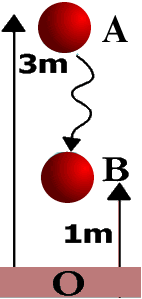 Se questo discorso non ti è chiaro, facciamo un esempio pratico. Lascio cadere un corpo e misuro la sua energia cinetica quando si trova ad un’altezza di 3m dal suolo: voglio calcolare la sua energia cinetica quando arriva a 1m di quota (vedi figura 1). Come faccio? Non posso usare direttamente le eq. (1a) o (1b) perché esse mi permettono di fare i conti solo quando il corpo arriva in O! Chiaro qual è il problema?Se la cosa rimanesse in questo modo, il potenziale non servirebbe praticamente quasi mai: potrei utilizzarlo soltanto se il corpo giungesse esattamente in O. Però adesso scopriremo che, con un semplice trucco matematico, è possibile usare il potenziale per calcolare l’energia cinetica di un oggetto qualunque sia il punto di arrivo.Vediamo qual è questo trucco: applichiamo l’equazione (1a) sia al punto A che al punto B e mettiamo le due equazioni a sistema:UA = KO - KA		(2a)UB = KO - KB		(2b)Le due equazioni sopra contengono sia KA e KB (che sono le grandezze che mi interessano) sia KO (che non mi interessa e che voglio eliminare). Per eliminare KO e mantenere solo KA e KB uso un facile trucco matematico: sottraggo membro a membro l’eq. (2b) dalla (2a). Ottengo:   UA - UB = KO – KA –(KO - KB)       UA - UB = KB – KA				(3)Quest’equazione permette di calcolare KB conoscendo KA o viceversa se conosco il potenziale in A e in B, senza prendere in alcuna considerazione il punto O. Se si tiene conto che Apunto iniziale, Bpunto finale allora è immediato che KB -KA = Kfinale–Kiniziale = K e che UA-UB = Uiniziale–Ufinale =-U. Possiamo perciò scrivere l’eq. (3) in un’altra forma:U = -K											(4)L’eq. (4) mi dà la relazione generale fra la variazione di potenziale e la variazione di energia cinetica. Essa non è altro che la formulazione matematica dell’enunciato ripetuto ormai mille volte in classe:la variazione di energia potenziale corrisponde all’opposto della variazione dell’energia cineticaL’eq. (4) e il relativo enunciato descrivono la vera proprietà fisica del potenziale: quella di essere un serbatoio di energia che può scaricarsi generando energia cinetica o caricarsi risucchiando dentro di sé energia cinetica. Infatti, l’eq. (4) afferma che ogni variazione di potenziale U è bilanciata da una variazione esattamente opposta di energia cinetica K: tanto un corpo perde in energia potenziale tanto guadagna in energia cinetica e viceversa. In altre parole: dire che il potenziale di un corpo è diminuito significa affermare che esso ha scaricato parte della sua energia potenziale in energia cinetica, aumentando così la propria velocità; all’opposto, dichiarare che il potenziale dell’oggetto è aumentato significa che il suo serbatoio di potenziale è stato caricato assorbendo parte della sua energia cinetica, rallentando la velocità.In pratica, l’eq. (4) è la formulazione matematica degli argomenti e degli esempi che avevamo già introdotto, in forma del tutto qualitativa senza alcuna equazione, negli appunti “ENERGIA POTENZIALE – Introduzione”: rileggiteli di nuovo adesso che hai di fronte agli occhi tutta la teoria matematica! Alcuni esempi praticiFacciamo un primo esempio riprendiamo il caso di figura1: un corpo di massa 5 kg che casca arrivando a 3m dal suolo con una velocità di 2m/s (punto A) e che poi continua a cadere fino a 1m di quota (punto B).Calcoliamo: UA = 5·9,81·3 = 147,5 J (A è a 3m di quota); UB = 5·9,81·1 = 49,2 J (B è a 1m di quota);    KA = ½·5·22 = 10 J. Adesso trovo KB usando l’eq. (3):  KB - KA = UA - UB  = KB – 10J = 147,5J – 49,2J  KB=108,3 J. Potrei anche usare l’eq. (4): K = -U. Passando da A a B il potenziale passa da 147,5 J a 49,2 J e perciò: U = 49,2 J – 147,5 J = -98,3 J.   Dunque, l’energia potenziale è diminuita di 98,3 J: di conseguenza l’energia cinetica è aumentata di 98,3 J e posso scrivere: KB = KA+K = 10 J + 98,3 J = 108,3 J. 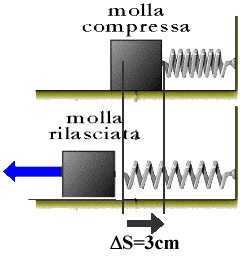 Facciamo un secondo esempio: una molla di costante K=2N/cm (200N/m) e compressa di 3cm (A) viene rilasciata e giunge alla sua posizione di riposo (B), spingendo una scatolina (vedi figura 2).Calcoliamo: UA =   ½KSA= ½200(0,03)2 = 0,09 J ; UB = 0 J (SB=0 perché la molla è a riposo); KA = 0 J (la molla all’inizio è immobile).Adesso trovo KB usando l’eq. (3):  KB - KA = UA - UB  = KB – 0J = 0,09J – 0J  KB = 0,09 J.Se invece uso l’eq. (4) scrivo: U = UB - UA = 0J - 0,09J = -0,09J ;    K = -U = -(-0,09 J) = 0,09J  KB= KA+K = 0 J + 0,09 J = 0,09J